Math 1P								Prénom : …………………1. Compte les lettres que le facteur doit livrer. Il y en a 10 dans chaque sacoche.2. Ecris ces nombres du plus petit au plus grand et dit leur nom à haute voix._________________________________________________________________________________________________________________________________________________________________________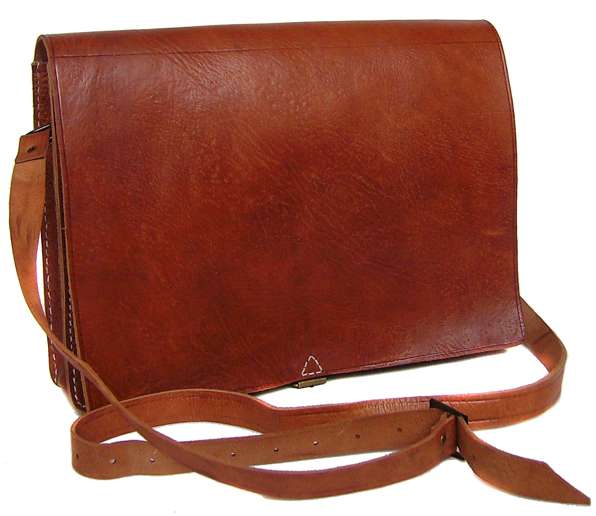 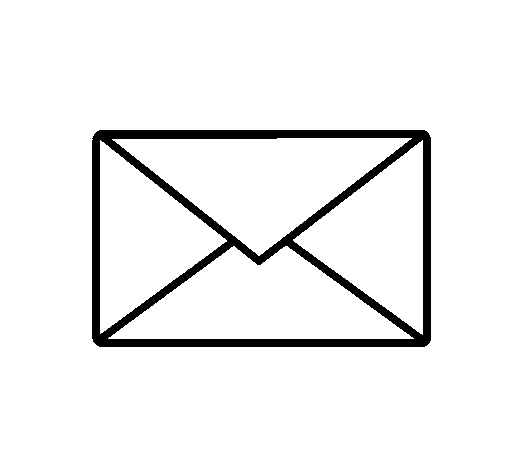        …………          …………          …………          …………          …………          …………          ………… …………          …………          …………          …………          …………